Заявка на участие в V Всероссийской научно-практической конференции школьников, студентов, аспирантов и молодых ученых«Экология, рациональное природопользование и охрана окружающей среды»Оргкомитет конференции:Председатель – Чижов А.П., директор Лф СибГТУ;Сопредседатель - Вирц Р.С., заместитель главы администрации г. Лесосибирска по социальным вопросам;Соболев С.В., зам. директора Лф СибГТУ;Пулиайнен Л.М., специалист-эксперт, государственный инспектор Лесосибирского Управления Росприроднадзора;Девятловская А.Н., заведующая кафедрой;Егармин П.А., заведующий кафедрой;Журавлева Л.Н., заведующая кафедрой;Соколова Е.В., заведующая кафедрой;Безруких Ю.А., к.э.н., доцент.Редкомитет конференции:Мохирев А.П. – к.т.н., доцент Лф СибГТУ, секретарь научно-методического совета Лф СибГТУ;Ситникова А.Г. – заведующая научно-технической библиотекой Лф СибГТУ.Контакты: г. Лесосибирск, ул. Победы, 29, Лф СибГТУ, Мохирев Александр Петровичe-mail: konf@lfsibgtu.ruФГБОУ ВО “Сибирский государственный технологический университет”Лесосибирский филиалПри поддержке администрации г. Лесосибирска и Лесосибирского управления росприроднадзора_______________________________________________________V ВСЕРОССИЙСКАЯ НАУЧНО-ПРАКТИЧЕСКАЯ КОНФЕРЕНЦИЯШКОЛЬНИКОВ, СТУДЕНТОВ, АСПИРАНТОВ И МОЛОДЫХ УЧЕНЫХ Экология, рациональное природопользование и охрана окружающей среды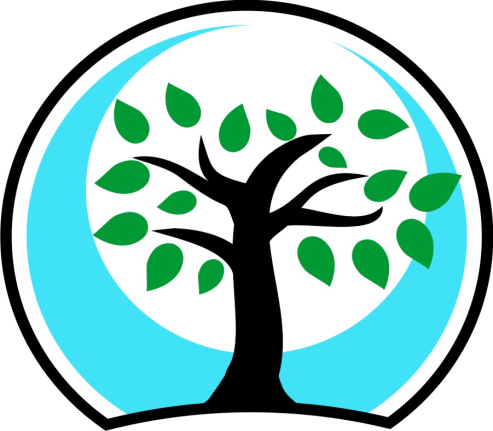 12-13 ноября 2015 г.http://www.lfsibgtu.ruЛесосибирск 2015Приглашаем школьников, студентов, аспирантов и молодых ученых  на V Всероссийскую научно-практическую конференцию «Экология, рациональное природопользование и охрана окружающей среды», которая состоится 12-13 ноября 2015 г. Возможные формы участия – очная, заочная.Участие в конференции и размещение статей в сборнике бесплатное. Статьи конференции будут опубликованы на сайте Лф СибГТУ и в сборнике статей.Для участия в конференции до 11 ноября необходимо предоставить статью (до 3 страниц) и заявку  в электронном виде на адрес:e-mail: konf@lfsibgtu.ru или г. Лесосибирск, ул. Победы 29, каб. 508 Мохиреву Александру ПетровичуЭкспертиза присылаемых статей будет проходить с 24.10.2015г. по  12.11. 2015 г.Секции конференции:Секция «Экологические проблемы региона»: сопредседатели – главный специалист-эксперт, государственный инспектор Лесосибирского Управления Росприроднадзора Пулиайнен Л.М., зав. кафедрой Лф СибГТУ Девятловская А.Н.;Секция «Экономика природопользования и охрана окружающей среды» - к.э.н., доцент  Лукин В.А., к.э.н., доцент Дьяченко Т.В.,  к.э.н., доцент Евсеева С.А.;Секция «Комплексное использование природных ресурсов» - д.т.н., профессор Чистова Н.Г., зав. кафедрой Лф СибГТУ, к.т.н., доцент Журавлева Л.Н.Число статей одного автора не ограничивается.Победители конференции получат ценные призы.ВНИМАНИЕ: направляя статью на конференцию, вы даете согласие на публикацию Вашей статьи на сайте конференции и в сборнике статей.Требования к оформлению статей Текст набирается в редакторе Microsoft Word 97-2007. Шрифт – Times New Roman, размер – 14, интервал шрифта – обычный.Параметры страницы:Размер бумаги: А4, ориентация – книжная.Поля:	 верхнее – 2 см; нижнее – 2 см; левое – 2 см; правое – 2 см.От края до колонтитула: верхнего – ; нижнего – .Абзац:Общие: выравнивание – по ширине (заголовки, формулы и рисунки – по центру); уровень – основной текст.Отступ: слева – ; справа – ; первая строка – отступ на .Интервал: перед – 0 пт; после – 0 пт; междустрочный – полуторный.Автоматическая расстановка переносов.Объем статьи – до 3 страниц.Если имеются таблицы или рисунки, используются слова "Таблица..." или "Рисунок ... – " с указанием номера таблицы или рисунка. Формулы набираются в редакторе формул. Ссылки на литературу - в квадратных скобках, ссылки на формулы - в круглых скобках. Библиографический список печатается сразу же после текста статьи. Название организации приводится после названия статьи и авторов.Оформленные не по требованиям статьи могут быть отклонены от публикации.Образец оформления статьиНАЗВАНИЕ ПЕЧАТАЕТСЯ ПРОПИСНЫМИ БУКВАМИИ.И. Иванов, кл. 10АГород, организацияНаучный руководитель - С.А. Сидоров, к.э.н., доцентЗдесь набирается сама статья. Ссылки на литературу - в квадратных скобках [1].Список использованной литературыФамилия И.О. Название / И.О. Фамилия. - М.: Издательство, 2010.- 152 с.Фамилия И.О. Название / И.О. Фамилия // Название журнала. – 2011. - № 5. – С. 10-13. 